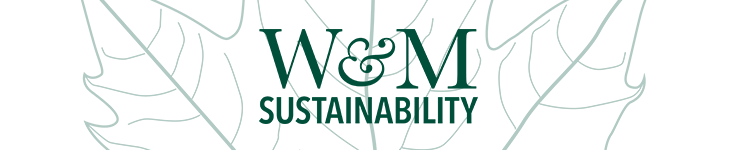 COMMITTEE ON SUSTAINABILITY GREEN FEE COVER SHEETProject proposals are due to the Director of Sustainability at sustain@wm.edu by      Friday, February 22th, 2019 at 5pm.Provide brief responses to the following: Total Funds Requested: $ Project/Study Abstract (50 words or less): Describe the expected outcome or products of the project:Describe how you will assess the outcome or success of your project:Are students involved?            If so, how? Project Timeline and Completion Date: Projected Cost Savings (if applicable): One-time: $ Continuing: $/yr Simple Payback (in years): ATTACH A MORE DETAILED PROJECT PROPOSAL THAT: Describes the purpose and rationale of the project, including the methodology and plan for the project’s execution. Visit the Green Fee site for a sample proposal;Explains the relationship of your project to the promotion of a culture of sustainability or to the promotion of sustainable practices at the university.Submit your cover sheet, proposal and budget as a single document to sustain@wm.edu  ATTACH A BUDGET Project Leader Signature:                                          Date:All awarded projects are required to submit semesterly progress reports. Final reports are due upon completion of the project. Student led projects must maintain an advisor at all times.  Project/Study Title:Project/Study Title:Project Leader(s):Email(s):Advisor (student led projects only):Email:Advisor Signature (digital accepted):Email: 